Unit 3 Lesson 4: Situations about Multiplying FractionsWU Number Talk: More Halving (Warm up)Student Task StatementFind the value each expression mentally.1 The ParkStudent Task StatementA city is designing a park on a rectangular piece of land.  of the park will be used for different sports.  of the land set aside for sports will be soccer fields.Draw a diagram of the situation.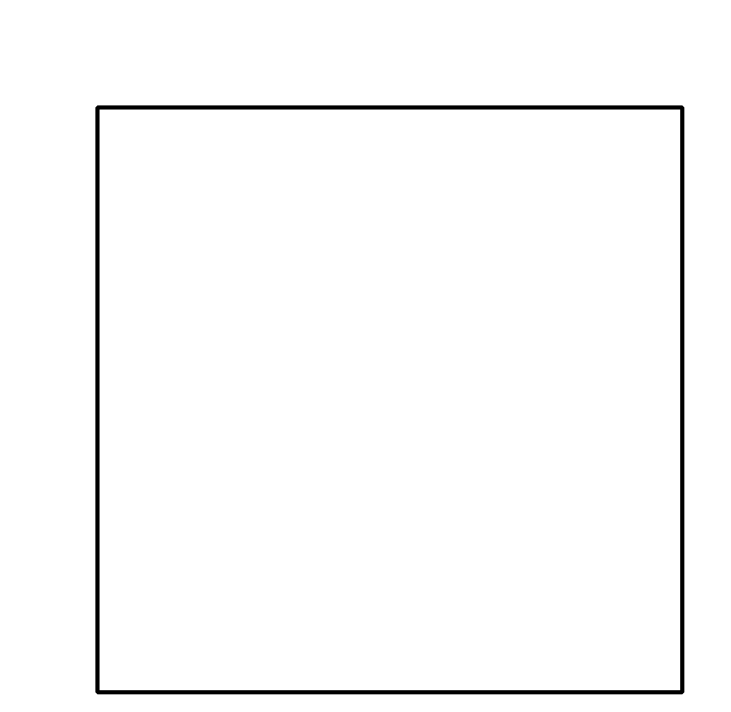 Write a multiplication expression to represent the fraction of the park that will be soccer fields.What fraction of the whole park will be soccer fields? Explain or show your reasoning.2 A Different ParkStudent Task StatementHere is a diagram for a different park that Elena drew.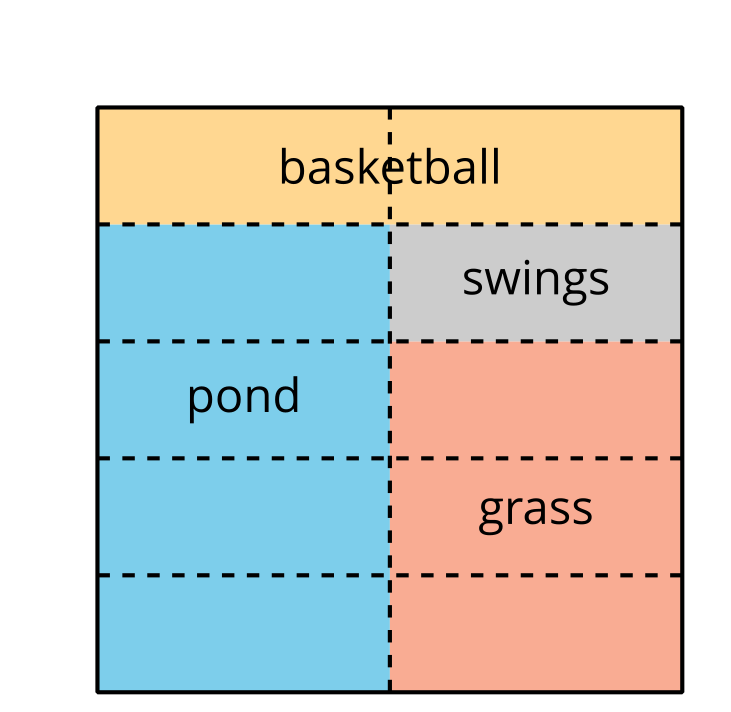 Which part of the park can be represented with the expression  ? Explain or show your reasoning.Pick one of the other parts of the park and write a multiplication expression for the fraction of the park it represents.Trade expressions with your partner and figure out which part of the park their expression represents. Be prepared to explain your reasoning.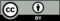 © CC BY 2021 Illustrative Mathematics®